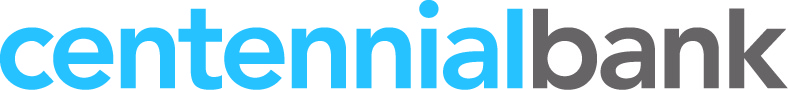 FOR IMMEDIATE RELEASE				  Contact: Aimee Miller						  	  Aimee Miller Marketing & Communications						  	  303.549.9034						  	  aimee@aimeemillermarketing.comCENTENNIAL BANK ADDS STAFF Denver, CO (February 27, 2013) – Centennial Bank announces that it has added three new employees, including Samuel Clarke as vice president, information technology; Amy Minash, CFMP, as marketing officer; and Jesse Kajer as real estate lending officer. “We welcome the addition of our new team members as we continue to grow our staff and add services to meet the needs of our customers,” says Jim Basey, vice chairman, president and CEO of Centennial Bank.  Clarke joins Centennial Bank as vice president of IT from a previous financial institution where he managed support services and served as network administrator. He has more than 14 years of experience in IT within the banking industry. He attended New Mexico State University with a focus in Business Computer Systems.Minash joins Centennial Bank as marketing officer, having spent the previous year working with the bank as a marketing consultant. Minash has been in banking for 21 years focused primarily on marketing, advertising, public relations and facilities management. In 2009, she became a Certified Financial Marketing Professional (CFMP), achieving the top test score in the nation. She graduated from the American Bankers Association School of Bank Marketing & Management in June of 2003.Kajer comes to Centennial Bank as a real estate lending officer in the greater metro Denver market. He has over 12 years of experience across numerous facets of the real estate industry, including mortgage banking. He received an International MBA at the University of Denver and studied finance and marketing at the University of Colorado Leeds School of Business in Boulder. Kajer has been a licensed Colorado real estate broker since 2005.About Centennial BankCentennial Bank is a full-service community bank focused on providing banking solutions to businesses, professionals and consumers in Colorado. Established in 1986 and acquired by CIC Bancshares, Inc. in 2010, Centennial Bank provides personalized service to customers for their business and personal banking needs with nine locations and approximately $400M in assets. For more information, please visit www.CentennialBanking.com.			###